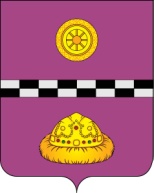 ПОСТАНОВЛЕНИЕ(в ред. Постановления администрации МР «Княжпогостский» от 20.04.2017г. № 141)от  14 марта 2017 г.                                                                                                 №   87	В соответствии ст. 15.1 Федерального закона от 02.03.2007 № 25-ФЗ «О муниципальной службе в Российской Федерации», ПОСТАНОВЛЯЮ:Утвердить прилагаемое Положение о порядке представления сведений об адресах сайтов и (или) страниц сайтов в информационно-телекоммуникационной сети «Интернет», на которых лица, претендующие на замещение должности муниципальной службы, и муниципальные служащие размещали общедоступную информацию, а также данные, позволяющие их идентифицировать. Назначить уполномоченными на осуществление обработки общедоступной информации, размещенной претендентами на замещение должности муниципальной службы и муниципальными служащими в информационно-телекоммуникационной сети "Интернет", а также проверку достоверности и полноты сведений:- в администрации муниципального района «Княжпогостский» начальника управления делами администрации Е.М. Шепеленко, главного специалиста отдела юридической и кадровой работы управления делами администрации О.Г. Гениатуллину;- в финансовом управлении администрации муниципального района «Княжпогостский» начальника управления Н.А. Хлюпину;- в управлении образования администрации муниципального района «Княжпогостский» начальника управления Ю.Г. Пекус;- в управлении муниципальным имуществом, землями и природными ресурсами администрации муниципального района «Княжпогостский»  начальника управления С.В. Корнилову.(пункт введен Постановлением администрации МР «Княжпогостский» от 20.04.2017г. № 141)Рекомендовать руководителям администраций городских, главам сельских поселений назначить уполномоченных муниципальных служащих на осуществление обработки общедоступной информации, размещенной претендентами на замещение должности муниципальной службы и муниципальными служащими в информационно-телекоммуникационной сети "Интернет", а также проверку достоверности и полноты сведений.(пункт введен Постановлением администрации МР «Княжпогостский» от 20.04.2017г. № 141)Контроль исполнения настоящего постановления возложить на начальника управления делами администрации  Е.М. Шепеленко. (в ред. Постановления администрации МР «Княжпогостский» от 20.04.2017г. № 141)Настоящее постановление вступает в силу через 10 дней после его официального  опубликования (обнародования).(в ред. Постановления администрации МР «Княжпогостский» от 20.04.2017г. № 141)Руководитель администрации                                                                                  В.И. ИвочкинУТВЕРЖДЕНОпостановлением администрациимуниципального района «Княжпогостский»от 14 марта 2017 г. № 87(приложение)Положение о порядке представления сведений об адресах сайтов и (или) страниц сайтов в информационно-телекоммуникационной сети «Интернет», на которых лица, претендующие на замещение должности муниципальной службы, и муниципальные служащие размещали общедоступную информацию, а также данные, позволяющие их идентифицироватьНастоящее Положение определяет порядок представления гражданами, претендующими на замещение должностей муниципальной службы в муниципальном образовании муниципального района «Княжпогостский», муниципальных образованиях сельских поселений, расположенных в границах муниципального образования муниципального района «Княжпогостский» (далее - гражданин, претендующий на замещение должности муниципальной службы), и муниципальными служащими муниципального образования муниципального района «Княжпогостский», муниципальных образований сельских поселений, расположенных в границах муниципального образования муниципального района «Княжпогостский» (далее - муниципальный служащий) сведений об адресах сайтов и (или) страниц сайтов в информационно-телекоммуникационной сети "Интернет", на которых гражданин, претендующий на замещение должности муниципальной службы, муниципальный служащий размещали общедоступную информацию, а также данные, позволяющие их идентифицировать.Сведения об адресах сайтов и (или) страниц сайтов в информационно-телекоммуникационной сети "Интернет", на которых гражданин, претендующий на замещение должности муниципальной службы, муниципальный служащий размещали общедоступную информацию, а также данные, позволяющие их идентифицировать, представляют представителю нанимателя по форме, установленной Правительства Российской Федерации (приложение 1):1) гражданин, претендующий на замещение должности муниципальной службы, - при поступлении на службу за три календарных года, предшествующих году поступления на муниципальную службу;2) муниципальный служащий - ежегодно за календарный год, предшествующий году представления указанной информации, не позднее 1 апреля года, следующего за отчетным, за исключением случаев размещения общедоступной информации в рамках исполнения должностных обязанностей муниципального служащего.3. Указанные в пункте 1 настоящего Положения сведения предоставляются гражданами, претендующими на замещение должностей муниципальной службы и муниципальными служащими в кадровую службу (специалисту, ответственному за ведение кадрового учета) соответствующих органов местного самоуправления муниципального образования муниципального района «Княжпогостский», отраслевых (функциональных) органов администрации муниципального образования муниципального района «Княжпогостский», имеющих статус отдельного юридического лица, органов местного самоуправления муниципальных образований сельских поселений, расположенных в границах муниципального образования муниципального района «Княжпогостский», по месту замещения должности муниципальной службы.4. По решению представителя нанимателя уполномоченные им муниципальные служащие осуществляют обработку общедоступной информации, размещенной претендентами на замещение должности муниципальной службы и муниципальными служащими в информационно-телекоммуникационной сети "Интернет", а также проверку достоверности и полноты сведений, предусмотренных частью 1 настоящей статьи.5. Сведения, указанные в пункте 1 настоящего Положения, представляемые гражданами, претендующими на замещение должности муниципальной службы, и муниципальными служащими, а также информация о результатах проверки достоверности и полноты этих сведений приобщаются к личному делу муниципального служащего.В случае принятия решения об отказе в приеме гражданина на муниципальную службу указанные сведения возвращаются данному гражданину по письменному заявлению в течение 15 календарных дней со дня поступления заявления.6. Непредставление гражданином при поступлении на муниципальную службу либо представление заведомо недостоверных или неполных сведений, указанные в пункте 1 настоящего Положения, является основанием для отказа в приеме указанного гражданина на муниципальную службу.7. Непредставление муниципальным служащим либо представление заведомо недостоверных или неполных сведений, указанные в пункте 1 настоящего Положения, является основанием для увольнения его с муниципальной службы.Приложение 1к Положению о порядке представления сведений об адресах сайтов и (или) страниц сайтов в информационно-телекоммуникационной сети «Интернет»,  на которых лица, претендующие на замещение должности муниципальной службы, и муниципальные служащие размещали общедоступную информацию, а также данные, позволяющие их идентифицироватьУТВЕРЖДЕНА
распоряжением Правительства Российской Федерации
от 28 декабря 2016 г. № 2867-рФОРМАпредставления сведений об адресах сайтов и (или) страниц сайтов
в информационно-телекоммуникационной сети “Интернет”,
на которых государственным гражданским служащим или
муниципальным служащим, гражданином Российской Федерации,
претендующим на замещение должности государственной
гражданской службы Российской Федерации или
муниципальной службы, размещались общедоступная информация,
а также данные, позволяющие его идентифицироватьЯ,  (фамилия, имя, отчество, дата рождения,серия и номер паспорта, дата выдачи и орган, выдавший паспорт,	,должность, замещаемая государственным гражданским служащим или муниципальным служащим,
или должность, на замещение которой претендует гражданин Российской Федерации)в информационно-телекоммуникационной сети “Интернет” общедоступной информации 1, а также данных, позволяющих меня идентифицировать:Достоверность настоящих сведений подтверждаю.(Ф.И.О. и подпись лица, принявшего сведения)Об утверждении Положения о порядке представления сведений об адресах сайтов и (или) страниц сайтов в информационно-телекоммуникационной сети «Интернет», на которых лица, претендующие на замещение должности муниципальной службы, и муниципальные служащие размещали общедоступную информацию, а также данные, позволяющие их идентифицироватьсообщаю о размещении мною за отчетный период с 1 января 20___г. по 31 декабря 20___г.№Адрес сайта 2 и (или) страницы сайта 3
в информационно-телекоммуникационной сети “Интернет”123…“”20г.(подпись государственного гражданского служащего или муниципального служащего, гражданина Российской Федерации, претендующего на замещение должности государственной гражданской службы Российской Федерации или муниципальной службы)